Des unités uniformes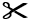 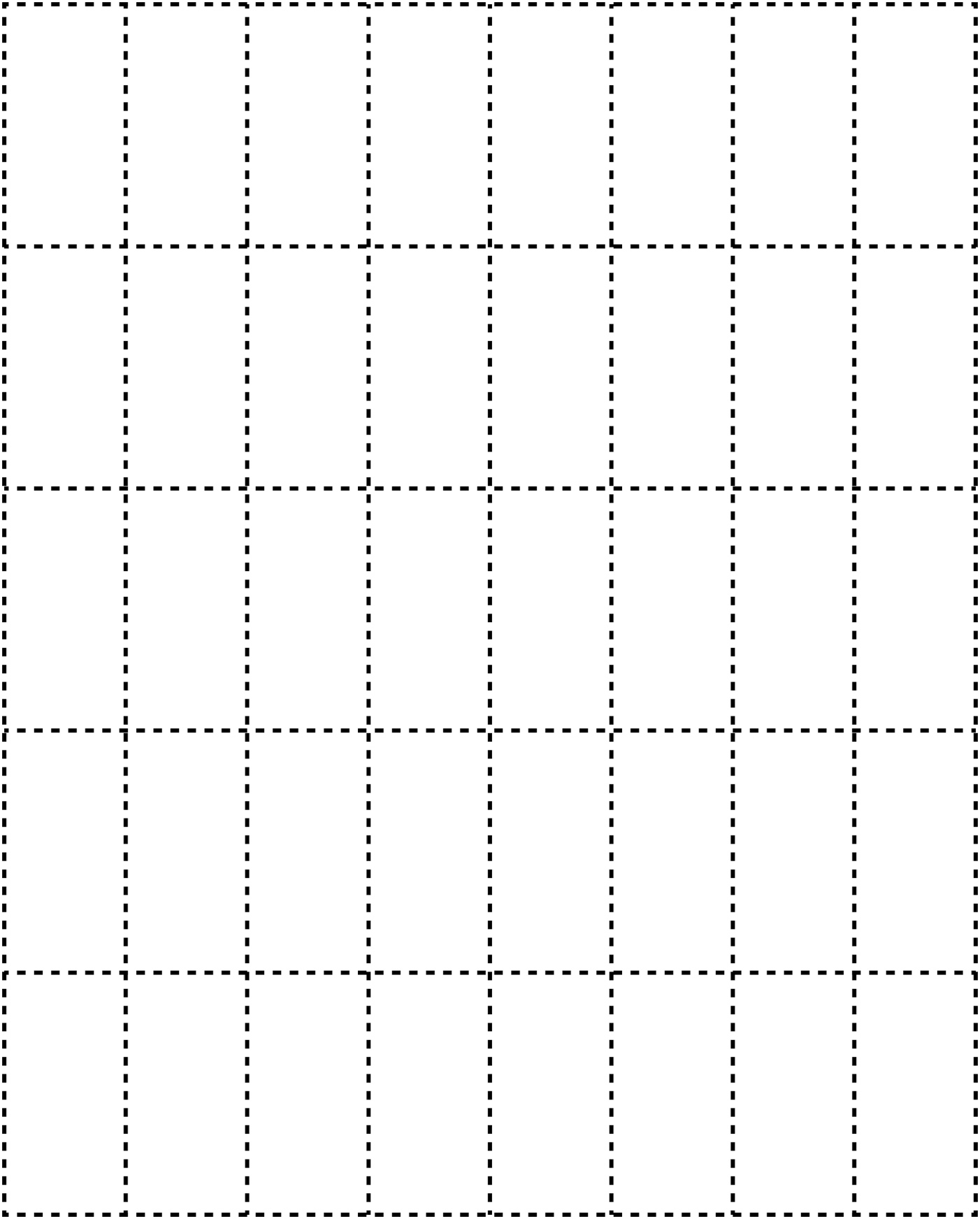 